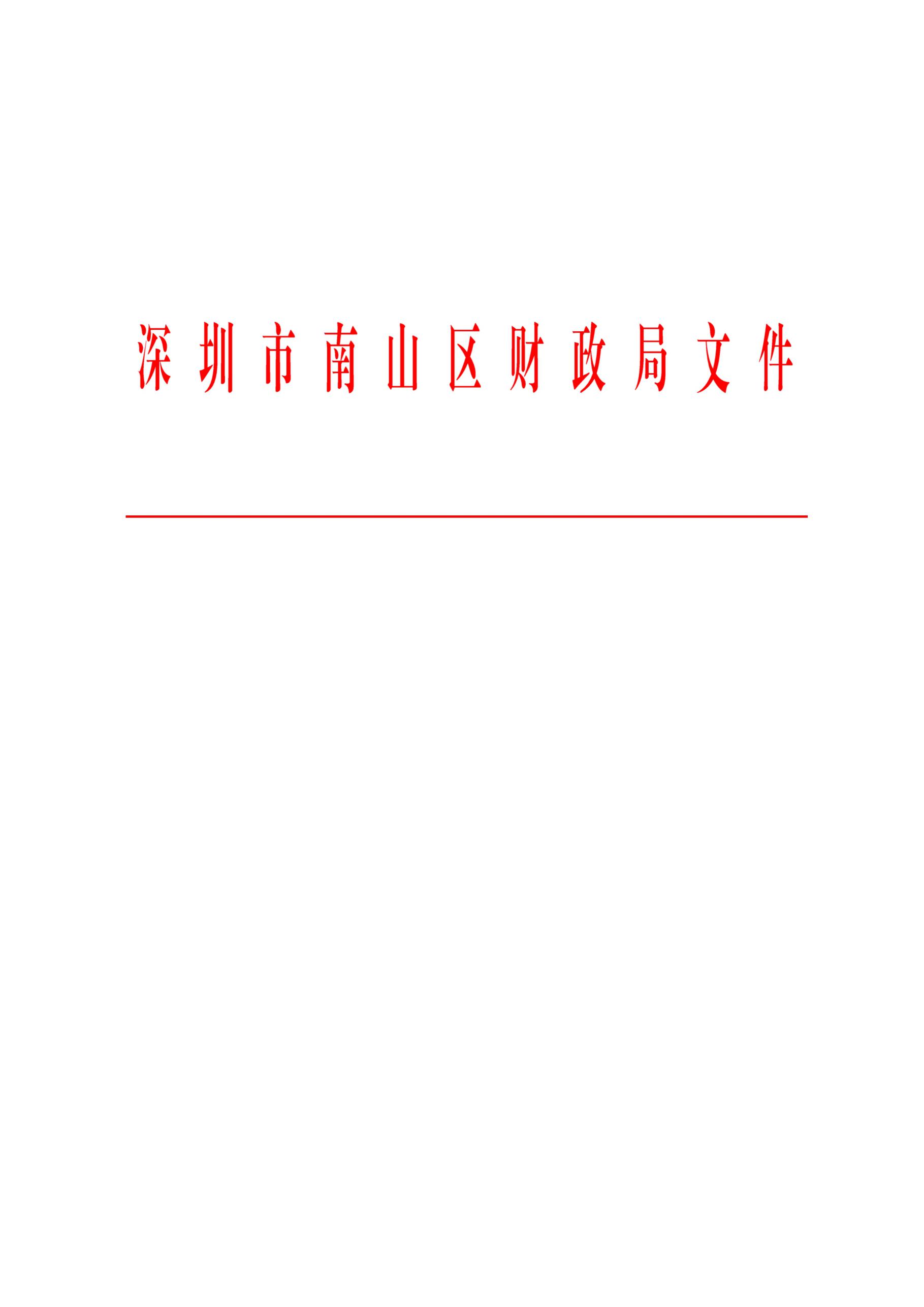 深南财〔2019〕110号南山区财政局关于2019年南山区政府集中采购目录等事项的通知区属各行政事业单位、社会团体组织、区政府采购及招标中心、各社会采购代理机构：根据《深圳经济特区政府采购条例》（以下简称《采购条例》）、《深圳经济特区政府采购条例实施细则》（以下简称《实施细则》）、《财政部关于印发政府采购品目分类目录（试用）的通知》（财库〔2012〕56号）、《深圳市财政局关于2019年深圳市政府集中采购目录等事项的通知》（深财规〔2019〕2号）等规定，结合我区实际，我区提出了2019年南山区政府集中采购目录及有关要求，现将有关事项通知如下，请遵照执行。一、关于政府采购的范围国家机关、事业单位、团体组织使用财政性资金采购货物、工程或者服务的，必须实行政府采购。政府采购以集中采购为主，自行采购为辅。政府集中采购，是指对集中采购目录（详见附件1）以内以及集中采购目录以外且在集中采购限额标准以上（详见附件2）的项目实施的采购。属于集中采购范围的项目，应当进入政府集中采购平台，除特殊情形外（详见附件1中的文字说明），采购人均应当编报政府采购预算。自行采购，是指对集中采购目录以外且在集中采购限额标准以下的项目实施的采购。对于自行采购的项目、2019年南山区暂不纳入集中采购范围的项目（详见附件3）以及集中采购范围内的特殊情形的项目，采购人相应编报公用经费预算或项目预算，无需编报政府采购预算。2019年的集中采购限额标准：货物和服务类项目为100万元（含），工程类项目为200万元（含）。对于科研仪器设备，高校和科研机构可以自行组织采购，也可以自行委托社会采购代理机构进行采购，自行选择科研仪器设备评审专家。对高校、科研院所采购进口仪器设备实行备案制管理。二、关于政府采购组织实施主体的划分（一）由政府集中采购机构负责组织实施的项目范围。集中采购目录（详见附件1）以内的项目，由政府集中采购机构负责组织实施，其中国际招标项目应当由具备国际招标能力的社会采购代理机构实施。（二）由社会采购代理机构负责组织实施的项目范围。集中采购目录以外且在集中采购限额标准以上（详见附件2）的项目，按照规定委托社会采购代理机构实施采购，其中保密、应急以及重大采购项目应当由政府集中采购机构实施。（三）由采购人自行采购的项目范围。集中采购目录以外且在集中采购限额标准以下的政府采购项目以及2019年南山区暂不纳入集中采购范围的项目（详见附件3），由采购人按照《采购条例》等规定自行组织采购或委托社会采购代理机构组织实施，由采购人自行监管。采购人的采购活动实行行政首长负责制，采购人责任机构负责人和采购经办人对采购活动负直接责任。自行采购决策过程及结果应当作书面记录，并在内部进行公告。三、关于执行集中采购和公开招标的要求属于集中采购范围的项目均应实施集中采购、实行公开招标，符合《采购条例》和《实施细则》相关规定，需要转为自行采购或非公开招标方式采购的，采购人应当在申报政府采购计划之后，向本级财政部门提出申请，在获得批准后实施采购。四、关于执行政府采购政策功能的要求政府采购应当支持节能减排、环境保护，在技术、服务等指标满足采购需求的前提下，依照有关规定优先采购清单范围内的产品（如清单内容有调整或更新，则以最新的清单内容为准）。具体清单包括：财政部、国家发展和改革委员会制定的《节能产品政府采购清单》以及财政部、环境保护部制定的《环境标志产品政府采购清单》中列示的产品，详见中国政府采购网（http://www.ccgp.gov.cn）；市财政局、市发展改革委共同制定的《深圳市政府采购循环经济产品(服务)目录》中列示的产品。政府采购应当扶持中小企业发展，按照《国务院关于进一步促进中小企业发展的若干意见》（国发〔2009〕36号）以及财政部、工业和信息化部《关于印发〈政府采购促进中小企业发展暂行办法〉的通知》（财库〔2011〕181号）的要求，对于符合《工业和信息化部、国家统计局、国家发展和改革委员会、财政部关于印发中小企业划型标准规定的通知》（工信部联企业〔2011〕300号）中划型标准的中小企业，依法给予相应的政府采购优惠政策。政府采购应当支持监狱和戒毒企业（以下简称监狱企业）发展。在纺织品类项目、印刷类项目中通过预留份额等方式向监狱企业采购，具体按照《关于政府采购支持监狱企业发展有关问题的通知》（财库〔2014〕68号）及我市、我区相关规定执行。政府采购应当支持残疾人就业。在政府采购活动中，残疾人福利性单位视同小型、微型企业，享受预留份额、评审中价格扣除等促进中小企业发展的政府采购政策，具体按照《关于促进残疾人就业政府采购政策的通知》（财库〔2017〕141号）执行。政府采购原则上应当采购本国货物、工程和服务，采购人申请采购进口产品的，按照财政部《政府采购进口产品管理办法》（财库〔2007〕119号）和财政部办公厅《关于政府采购进口产品管理有关问题的通知》（财办库〔2008〕248号）等相关规定执行。其中：采购进口医疗设备，按照《深圳市财政委员会 深圳市卫生和计划生育委员会关于印发〈深圳市医疗设备控制类进口产品政府采购清单〉（2016年版）和〈深圳市医疗设备允许类进口产品政府采购清单〉（2016年版）的通知》（深财购〔2016〕18号）的相关规定执行；采购进口教学科研设备、进口检验检测设备，按照《深圳市人民政府关于加强和改进市级财政科研项目资金管理的实施意见（试行）》（深府规〔2018〕9号）以及《深圳市财政委员会关于印发〈深圳市教学科研类设备控制、允许进口产品政府采购清单〉和〈深圳市检验检测类设备控制、允许进口产品政府采购清单〉的通知》（深财购〔2016〕21号）的相关规定执行。另外，符合国际招标类采购项目，采购人还应当按照《机电产品国际招标投标实施办法（试行）》（商务部令2014年第1号）等相关规定委托具备国际招标能力的社会采购代理机构组织实施。采购人、政府集中采购机构、社会采购代理机构应当加强制度建设、标准化建设和业务培训，使采购工作人员全面掌握上述政府采购政策要求，根据国家、省和我市、我区的相关规定，在政府采购活动中全面执行上述各项政府采购政策功能。五、关于执行政府集中采购目录和政府采购主体方式的要求采购人应当以本通知规定作为编报2019年政府采购预算的依据。采购人、政府集中采购机构、社会采购代理机构应当以本通知规定作为组织实施2019年政府采购项目的依据。本通知自发布之日起实施，有效期至2019年12月31日。    附件:1.2019年南山区政府集中采购目录（政府集中采购机构组织实施的项目）     2.2019年南山区社会采购代理机构组织实施的项目3.2019年南山区暂不纳入集中采购范围的项目 深圳市南山区财政局2019年5月24日  信息公开选项：主动公开附件12019年南山区政府集中采购目录（政府集中采购机构组织实施的项目）说明：1.以上目录按照金财工程部门预算系统中的政府采购品目制定。2. A04000101复印纸、A04000102传真纸、A04000103打印纸、C0801大型会议、C0802一般会议相应编报公用经费预算或项目预算即可，不需编报政府采购预算，直接向电商或预选供应商采购。3.预算金额100万元（不含）以下的图书项目（A070301）、管理服务费100万元（不含）以下的劳务派遣项目（C1300），编报项目预算即可，不需编报政府采购预算和编列采购计划，采购人从预选供应商库中自主择优选择。4.除上述第2点和第3点规定以外的其它项目，采购人均应编报政府采购预算。5.以上项目由政府集中采购机构负责组织实施，但其中国际招标项目应当由具备国际招标能力的社会采购代理机构实施。附件22019年南山区社会采购代理机构组织实施的项目说明：1.以上项目采购人均应编报政府采购预算；2.以上项目按照规定委托社会采购代理机构实施采购，但其中保密、应急以及重大采购项目应当由政府集中采购机构实施。 附件32019年南山区暂不纳入集中采购范围的项目说明：以上项目，暂不纳入2019年政府集中采购范围，暂不编报政府采购预算。抄送：区纪委监委第三派驻组深圳市南山区财政局办公室              2019年5月24日印发编码政府采购品目政府采购品目备注A货物类货物类货物类A030105空调空调1.专指民用空调，包括壁挂式空调、柜式空调、天花式空调三种，不含窗式空调和专业精密空调；2.按预算金额大小，分别实行电商、竞价或公开招标（标准详见深财购〔2018〕35号文）。A030201台式计算机（含一体机）台式计算机（含一体机）1.按预算金额大小，分别实行电商、竞价或公开招标（标准详见深财购〔2018〕35号文）；2.涉密设备采购，按相关管理规定执行。A03020201普通激光式打印机普通激光式打印机1.非涉密打印机，按预算金额大小，分别实行电商、竞价或公开招标（标准详见深财购〔2018〕35号文）；2.涉密设备采购，按相关管理规定执行。A03020202工作组激光式打印机工作组激光式打印机1.非涉密打印机，按预算金额大小，分别实行电商、竞价或公开招标（标准详见深财购〔2018〕35号文）；2.涉密设备采购，按相关管理规定执行。A03020203针式打印机针式打印机1.非涉密打印机，按预算金额大小，分别实行电商、竞价或公开招标（标准详见深财购〔2018〕35号文）；2.涉密设备采购，按相关管理规定执行。A03020204彩色喷墨打印机彩色喷墨打印机1.非涉密打印机，按预算金额大小，分别实行电商、竞价或公开招标（标准详见深财购〔2018〕35号文）；2.涉密设备采购，按相关管理规定执行。A03020205一般喷墨打印机一般喷墨打印机1.非涉密打印机，按预算金额大小，分别实行电商、竞价或公开招标（标准详见深财购〔2018〕35号文）；2.涉密设备采购，按相关管理规定执行。A03020206多功能一体机多功能一体机1.按预算金额大小，分别实行电商、竞价或公开招标（标准详见深财购〔2018〕35号文）；2. 涉密设备采购，按相关管理规定执行。A030204传真机传真机1.按预算金额大小，分别实行电商、竞价或公开招标（标准详见深财购〔2018〕35号文）；2. 涉密设备采购，按相关管理规定执行。A030205碎纸机碎纸机1.按预算金额大小，分别实行电商、竞价或公开招标（标准详见深财购〔2018〕35号文）；2. 涉密设备采购，按相关管理规定执行。A030206投影仪投影仪A030207扫描仪扫描仪A030208不间断电源不间断电源A030301办公家具办公家具1.预算金额100万元（含）以上、300万元以下，预选采购；2.300万元（含）以上，公开招标。A030302宿舍家具宿舍家具1.预算金额100万元（含）以上、300万元以下，预选采购；2.300万元（含）以上，公开招标。A030399其他家具其他家具1.预算金额100万元（含）以上、300万元以下，预选采购；2.300万元（含）以上，公开招标。编码政府采购品目政府采购品目备注A货物类货物类货物类A0304手提电脑（含平板电脑）手提电脑（含平板电脑）1.按预算金额大小，分别实行电商、竞价或公开招标（标准详见深财购〔2018〕35号文）；2. 涉密设备采购，按相关管理规定执行。A0305电视机电视机1.按预算金额大小，分别实行电商、竞价或公开招标（标准详见深财购〔2018〕35号文）；2. 涉密设备采购，按相关管理规定执行。A0306摄影器材摄影器材1.按预算金额大小，分别实行电商、竞价或公开招标（标准详见深财购〔2018〕35号文）；2. 涉密设备采购，按相关管理规定执行。A0307摄像器材摄像器材1.按预算金额大小，分别实行电商、竞价或公开招标（标准详见深财购〔2018〕35号文）；2. 涉密设备采购，按相关管理规定执行。A0308速印机速印机1.非涉密设备，按预算金额大小，分别实行电商、竞价或公开招标（标准详见深财购〔2018〕35号文）；2.涉密设备采购，按相关管理规定执行。A030901中高速数码复印机中高速数码复印机1.非涉密设备，按预算金额大小，分别实行电商、竞价或公开招标（标准详见深财购〔2018〕35号文）；2.涉密设备采购，按相关管理规定执行。A030902模拟复印机模拟复印机1.非涉密设备，按预算金额大小，分别实行电商、竞价或公开招标（标准详见深财购〔2018〕35号文）；2.涉密设备采购，按相关管理规定执行。A04000101复印纸复印纸1.不需编报采购预算和集中采购计划；2.电商供货。A04000102传真纸传真纸1.不需编报采购预算和集中采购计划；2.电商供货。A04000103打印纸打印纸1.不需编报采购预算和集中采购计划；2.电商供货。A070301图书图书1.专指中文图书；2.采购单位可预留不超过5万元的图书经费自行购买图书；3.预算金额5万元（含）以上100万元以下的，不需编报采购预算，采购单位在预选供应商中自行选择采购并获相应价格优惠；4. 100万元(含)以上300万元以下的，按预选规则执行；5.300万元（含）以上的，可实行预选采购，也可公开招标。A071001学校教材学校教材专指义务教育阶段学校教材。A100401服务器服务器1.按预算金额大小，分别实行电商、竞价或公开招标（标准详见深财购〔2018〕35号文）；2.涉密设备采购，按相关管理规定执行。A100402路由器路由器1.按预算金额大小，分别实行电商、竞价或公开招标（标准详见深财购〔2018〕35号文）；2.涉密设备采购，按相关管理规定执行。A100403交换机交换机1.按预算金额大小，分别实行电商、竞价或公开招标（标准详见深财购〔2018〕35号文）；2.涉密设备采购，按相关管理规定执行。A100405防火墙防火墙1.按预算金额大小，分别实行电商、竞价或公开招标（标准详见深财购〔2018〕35号文）；2.涉密设备采购，按相关管理规定执行。A11 交通工具 交通工具普通公务用车，公开竞价方式采购；特种车辆（如消防车、急救车、通讯指挥车、勘察探测车等）以及改装车辆，公开招标方式采购。不在上述项目之内的货物类政府采购项目不在上述项目之内的货物类政府采购项目不在上述项目之内的货物类政府采购项目预算金额250万元（含）以上。编码政府采购品目备注备注B工程类工程类工程类B0900修缮、装饰工程修缮、装饰工程1.预算金额200万元（含）以上、300万元以下，预选采购；2.预算金额300万元（含）以上，采取公开招标。不在上述项目之内的工程类政府采购项目不在上述项目之内的工程类政府采购项目不在上述项目之内的工程类政府采购项目预算金额250万元（含）以上。C服务类服务类服务类C0801大型会议大型会议1.不需编报采购预算和集中采购计划；2.预选采购。C0802一般会议一般会议1.不需编报采购预算和集中采购计划；2.预选采购。C1000物业管理物业管理1.预算金额100万元（含）以上、300万元以下，预选采购；2.300万元（含）以上，采取公开招标。C1300劳务派遣劳务派遣1.项目预算中管理服务费100万元（不含）以下的，采购人从预选供应商库中自主择优选择供应商；2.管理服务费100万元（含）以上的，预选采购。C1400绿地管养绿地管养预算金额100万元（含）以上，预选采购。C1500土地储备管理土地储备管理预算金额100万元（含）以上，预选采购。C1600保安服务保安服务实施预选采购。预选采购无法满足工作需要的实施公开招标。不在上述项目之内的服务类政府采购项目不在上述项目之内的服务类政府采购项目不在上述项目之内的服务类政府采购项目预算金额250万元（含）以上。名称备注货物类不在政府集中采购目录内的货物类政府采购项目　预算金额100万元（含）以上，250万元以下。工程类  不在政府集中采购目录内的工程类政府采购项目　预算金额200万元（含）以上，250万元以下。服务类  不在政府集中采购目录内的服务类政府采购项目　预算金额100万元（含）以上，250万元以下。序号项  目1属于《深圳市人民政府印发关于建设工程招标投标改革若干规定的通知》（深府〔2015〕73号,以下简称“73号文”）第二条、第七条规定的、适用招标方式确定中标人的建设工程项目，按73号文的有关规定执行。2药品和医用耗材。药品和医用耗材的采购，按照卫生行政主管部门（或医疗保障部门）的相关政策规定执行，相关政策规定发生调整的，则按照新的政策规定执行。3通讯管网、水电气管道、给排水管网的租用和维护；气象雷达维护；邮政投递；影视作品和宣传公告的制作、发布、刊登、播放。4房屋购置和租赁，场地租赁。5活体动物、标本、化石、干尸实物及相应服务的采购。5文物、美术作品实物及相应服务的采购，文艺演出及剧目的采购。6直升机托管。7因公出国项目。8河道水库等水务工程抢险抢修（含停水检修），深圳市市外水源工程管理，学校安全应急等突发事项抢修（含停电停水抢修）。9区委、区人大、区政府、区政协、区纪委监委召开的，或指定由部门组织承办的会议、展览、培训、演出、赛事、课题调研等。10公务用车、船艇、直升机等使用的燃油及其他燃料，消防设备用气等。11非政府独立产权，且物业管理主导权不属于政府机构的物业管理。12生鲜食材、农副食品的采购。13图书类项目中的进口图书、电子图书、教材（义务教育阶段学校教材除外）及配套教学辅助用书、中外文报刊。14区直机关事业单位组织的职业资格、技能资格、公职人员招录、辅警招录等相关考务工作（含考试场地租赁、命题、组织考试、体检等）。14公职人员及辅警人员的体检。15医院医用布草洗涤消毒服务、医疗废物处置服务。16市级及以上行政或业务主管部门通过集中采购方式确定供应商，或通过指定、授权等方式限定供应商的项目。17规划国土前期费等计划项目，包括：市、区规划和自然资源主管部门市、区本级职能范围内的规划国土前期费、地质灾害预防、测绘地籍工程、规划国土监察支出、基本农田建设和耕地保护等支出计划项目。18警用车辆及警用装备（含单警装备、技侦装备）。18警服及辅警服装、审判制服、检察制服。19不通过中介机构，直接组织或委托高校或培训机构承办的培训。